Taller nacional virtual sobre redacción de solicitudes de patentesorganizado por la Organización Mundial de la Propiedad Intelectual (OMPI)en cooperación con el Instituto Nacional de Propiedad Industrial (INAPI) de ChileChile, 9 a 12 de mayo de 2022programa provisionalPlataforma online: ZoomLink the acceso: compartido por INAPIModerador: INAPI Lista de participantes en Anexo I [Fin de documento]SS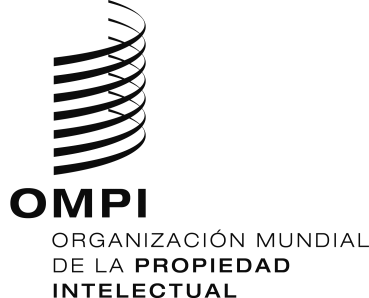 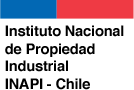 TALLER NACIONALWIPO/WEBINAR/IP/CHL/22ORIGINAL:  ESPAÑOLFECHA: 2 de mayo de 2022  Lunes, 9 de mayo de 2022Lunes, 9 de mayo de 2022Lunes, 9 de mayo de 2022 8.30 –  8.45            8.45 –  9.009.00 –  9:10Registro de participantes y acceso a la plataforma en líneaCuestionario de Evaluación de los Conocimientos Sobre Patentes (Inicio del taller)Palabras de apertura por parte de:Marta Díaz Pozo, Jurista Asociada, División de PI para las empresas, OMPI, GinebraFuncionario del INAPI, Chile (a confirmar)Presentación del programaFuncionario de la OMPI, Ginebra (a confirmar)Registro de participantes y acceso a la plataforma en líneaCuestionario de Evaluación de los Conocimientos Sobre Patentes (Inicio del taller)Palabras de apertura por parte de:Marta Díaz Pozo, Jurista Asociada, División de PI para las empresas, OMPI, GinebraFuncionario del INAPI, Chile (a confirmar)Presentación del programaFuncionario de la OMPI, Ginebra (a confirmar)9.10 – 10.00Webinario 1Requisitos de patentabilidad y conceptos avanzados de novedad y nivel inventivoConferenciante:	Olga Moreno, Jefa de la División de Patentes, Jarry IP, Chile10.00 – 11.15Webinario 2 Identificación de los conceptos inventivosConferenciante:	Pablo Paz, Consultor independiente especializado en patentes, Argentina 11.15 – 11.30Pausa11.30 – 12.45Webinario 3Importancia de la diligencia para obtener toda la información relevante del inventor, incluyendo búsqueda preliminar del arte previoConferenciantes:   Olga MorenoPablo Paz12.45 – 13.00Introducción al Ejercicio AConferenciantes:   Olga MorenoDesde las 13.00Trabajo individual      día 1Ejercicio A: identificación de los conceptos inventivosLectura de las secciones II, III y V del Manual de la OMPI de redacción de solicitudes de patenteEnviar el ejercicio a wipopatentdrafting@gmail.com antes de las 18.00 h.  Asunto del email: Ejercicio A_ [nombre del participante]Martes, 10 de mayo de 2022Martes, 10 de mayo de 2022Martes, 10 de mayo de 20229.00 – 9.50Webinario 4Corrección Ejercicio A (en 2 grupos)Corrección Ejercicio A (en 2 grupos)Conferenciantes:	 Olga Moreno  Pablo PazConferenciantes:	 Olga Moreno  Pablo Paz9.50 – 10.00Pausa10.00 – 11.00Webinario 5 Partes de la solicitud de patente, el capítulo descriptivo y el concepto de “suficiencia”Partes de la solicitud de patente, el capítulo descriptivo y el concepto de “suficiencia”Conferenciante:	Jorge Fuentes, Especialista Senior en                   Patentes, Carey, ChileConferenciante:	Jorge Fuentes, Especialista Senior en                   Patentes, Carey, Chile11.00 – 11.10Pausa11.10 – 12.30Webinario 6La reivindicación independiente: concepto, estructura y formatoLa reivindicación independiente: concepto, estructura y formatoConferenciante:     Pablo PazConferenciante:     Pablo Paz12.30 – 12.45Introducción del Ejercicio BConferenciante:     Pablo PazIntroducción del Ejercicio BConferenciante:     Pablo PazDesde las 12.45Trabajo individual día 2Ejercicio B: los alumnos realizarán un ejercicio completando la información necesaria en la descripción en vista de las reivindicaciones y el concepto inventivo aportado por los tutores.Lectura de las secciones VI y VII del Manual de la OMPI de redacción de solicitudes de patenteEnviar el ejercicio a wipopatentdrafting@gmail.com antes de las 18.00 h.  Asunto del email: Ejercicio B_[nombre del participante]Ejercicio B: los alumnos realizarán un ejercicio completando la información necesaria en la descripción en vista de las reivindicaciones y el concepto inventivo aportado por los tutores.Lectura de las secciones VI y VII del Manual de la OMPI de redacción de solicitudes de patenteEnviar el ejercicio a wipopatentdrafting@gmail.com antes de las 18.00 h.  Asunto del email: Ejercicio B_[nombre del participante]16.00 – 17.00Discusión en grupoPreguntas y respuestas (2 grupos)Preguntas y respuestas (2 grupos)Conferenciantes:	Jorge FuentesOlga MorenoConferenciantes:	Jorge FuentesOlga MorenoMiércoles, 11 de mayo de 2022Miércoles, 11 de mayo de 2022Miércoles, 11 de mayo de 2022Miércoles, 11 de mayo de 2022  9.00 – 9.50Webinario 7Corrección Ejercicios B (en 2 grupos)Corrección Ejercicios B (en 2 grupos)Conferenciantes:	Jorge FuentesOlga Moreno  Conferenciantes:	Jorge FuentesOlga Moreno  9.50 – 10.00      Pausa10.00 – 11.30   Webinario 8Redacción de las reivindicaciones dependientes y relación con la independiente Redacción de las reivindicaciones dependientes y relación con la independiente Conferenciante:	Olga Moreno Conferenciante:	Olga Moreno 11.30 – 11.40Pausa11.40 – 12.40Webinario 9Tipos de reivindicaciones por campo tecnológicoConferenciante:	Jorge FuentesTipos de reivindicaciones por campo tecnológicoConferenciante:	Jorge Fuentes12.40 – 12.50Introducción del Ejercicio CConferenciante:	Jorge FuentesIntroducción del Ejercicio CConferenciante:	Jorge FuentesDesde las 12.50Trabajo individual día 3Ejercicios: los alumnos realizarán un ejercicio deredacción de las reivindicaciones independientes y dependientes Enviar el ejercicio a wipopatentdrafting@gmail.com antes de las 18.00 h.  Asunto del email: Ejercicio C_[nombre del participante]Ejercicios: los alumnos realizarán un ejercicio deredacción de las reivindicaciones independientes y dependientes Enviar el ejercicio a wipopatentdrafting@gmail.com antes de las 18.00 h.  Asunto del email: Ejercicio C_[nombre del participante]16.00 – 17.00 Discusión en grupoPreguntas y respuestas día 3 (2 grupos)Preguntas y respuestas día 3 (2 grupos)Conferenciantes:   Jorge Fuentes Olga MorenoConferenciantes:   Jorge Fuentes Olga MorenoJueves, 26 de agosto de 2021Jueves, 26 de agosto de 2021Jueves, 26 de agosto de 20219.00 – 9.50Webinario 10Corrección Ejercicio C (en grupos) Corrección Ejercicio C (en grupos) Conferenciantes:	 Olga Moreno Pablo Paz Conferenciantes:	 Olga Moreno Pablo Paz 9.50 – 10.00     Pausa10.00 – 11.30Webinario 11Errores comunes en la redacción de patentes Errores comunes en la redacción de patentes Conferenciante:	 Pablo Paz Conferenciante:	 Pablo Paz 11.30 – 11.40Pausa11.40 – 12.30Webinario 12             Importancia de las reivindicaciones en los litigiosWebinario 12             Importancia de las reivindicaciones en los litigiosWebinario 12             Importancia de las reivindicaciones en los litigiosConferenciante:      Olga MorenoConferenciante:      Olga Moreno12.30 – 13.15 13.15 – 13.20Sesión conjunta y clausura del tallerConferenciantes:     Todos los conferenciantesEvaluación de los Conocimientos Sobre la Redacción de Patente (después del taller)Cuestionario de Evaluación